Conflict and Rebellion in the North Sea World:
Creating, Managing and Resolving Conflict in the 12th – 13th Centuries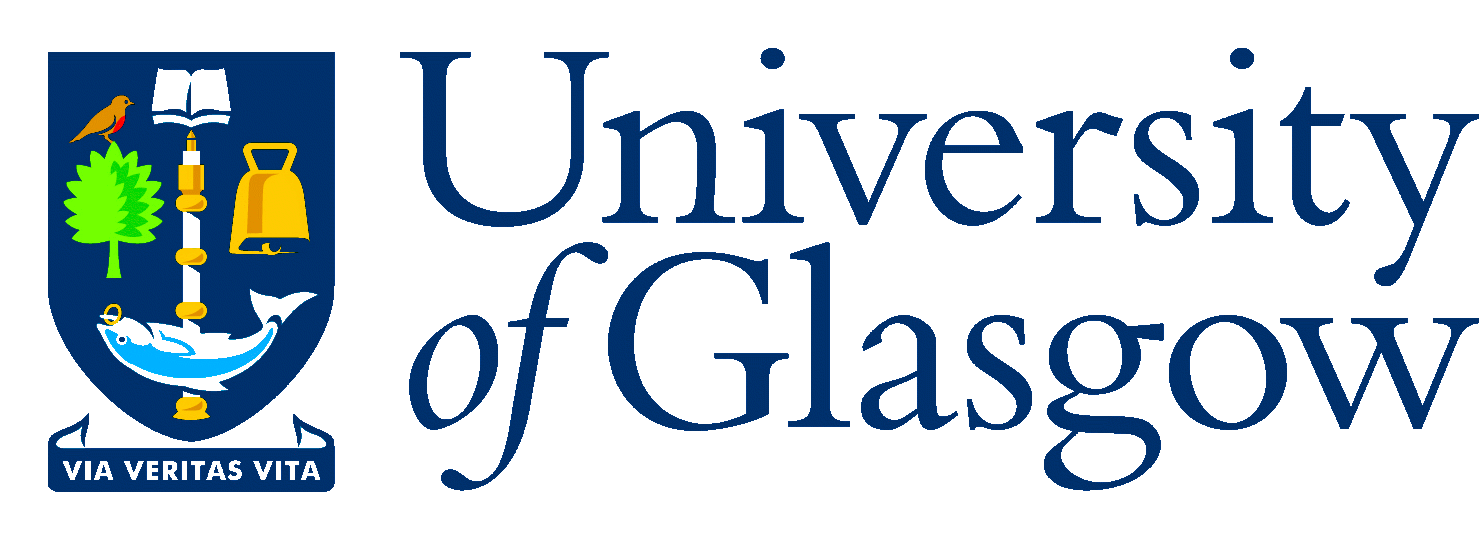 9-10 April 2014
Department of History, University of GlasgowRegistration is now open for Conflict and Rebellion 2014.The conference seeks to extend discussion of conflict within the wider North Sea World from the established historiography covering the eighth to the mid-eleventh century to focus on these same themes in the twelfth and thirteenth centuries. The aim will be to help provide fresh perspectives on these subjects by highlighting the contrasts and similarities in conflict creation, management and resolution in different countries. Keynotes will be delivered by Professor Matthew Strickland (University of Glasgow) and Professor Sverre Bagge (University of Bergen).Deadline for registration: 5pm Friday 28 March 2014Registration details for ALL delegates:TITLE: ____________ NAME: ____________________________________________________
AFFILIATION: _________________________________________________________
E-MAIL ADDRESS: ______________________________________________________
POSTAL ADDRESS: _____________________________________________________
_____________________________________________________________________
_____________________________________________________________________
_____________________________________________________________________
CONTACT TELEPHONE (with area code): ____________________________________DIETARY REQUIREMENTS:  ____________________________________________________________ __________________________________________________________________________________ANY OTHER INFORMATION: ___________________________________________________________ __________________________________________________________________________________ 
2) 	Registration fees (Please Tick)
Unwaged /Postgraduate student 			 £5   □
Waged     				   		  £7  □
Conference Dinner (optional) 		  	£25  □TOTAL PAYABLE IN ADVANCE:  ______________  
NB: Delegates from outside the UK can pay on arrival. 
For UK delegates, please turn over for payment details.